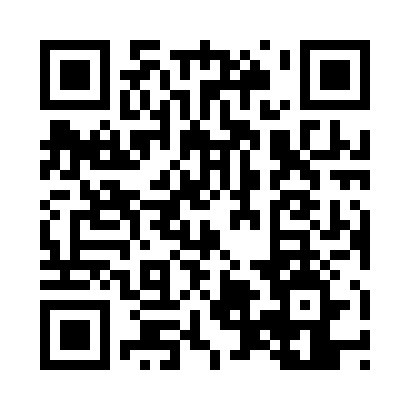 Prayer times for Trujillo, PeruWed 1 May 2024 - Fri 31 May 2024High Latitude Method: NonePrayer Calculation Method: Muslim World LeagueAsar Calculation Method: ShafiPrayer times provided by https://www.salahtimes.comDateDayFajrSunriseDhuhrAsrMaghribIsha1Wed5:076:1912:133:346:087:152Thu5:076:1912:133:346:077:153Fri5:076:1912:133:346:077:154Sat5:076:1912:133:346:077:145Sun5:076:1912:133:346:067:146Mon5:076:1912:133:346:067:147Tue5:076:1912:133:346:067:148Wed5:076:1912:133:346:067:149Thu5:076:1912:123:346:067:1410Fri5:076:1912:123:346:057:1411Sat5:076:2012:123:346:057:1412Sun5:076:2012:123:346:057:1413Mon5:076:2012:123:346:057:1414Tue5:076:2012:123:346:057:1415Wed5:076:2012:123:346:057:1316Thu5:076:2012:123:346:057:1317Fri5:076:2012:133:346:047:1318Sat5:076:2112:133:346:047:1319Sun5:076:2112:133:346:047:1320Mon5:086:2112:133:346:047:1421Tue5:086:2112:133:346:047:1422Wed5:086:2112:133:346:047:1423Thu5:086:2212:133:346:047:1424Fri5:086:2212:133:346:047:1425Sat5:086:2212:133:346:047:1426Sun5:086:2212:133:346:047:1427Mon5:086:2212:133:346:047:1428Tue5:096:2312:133:346:047:1429Wed5:096:2312:143:346:047:1430Thu5:096:2312:143:356:047:1431Fri5:096:2312:143:356:047:14